Chattanooga, TN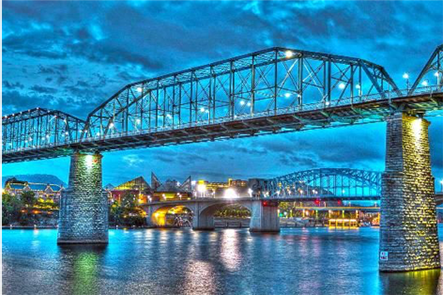 Chattanooga Names:Nicknames:  “Scenic City” “River City Athens of the South Chattanooga was considered the “Gateway to the Deep South,” and as such, fierce battles were waged in the mountains and valleys surrounding the area. In September of 1863, the Confederates were victorious at the “Battle of Chickamauga,” among the deadliest in the entire war.Chattanooga Companies:Chattanooga was home to first patented miniature golf course, Tom Thumb Golf on Lookout Mountain. It was created in 1927 by Rock City Gardens founder Garnet Carter to attract traffic to the creator’s hotel.The Chattanooga Choo Choo/Holiday Inn’s lobby, a former railroad terminal, contains the largest freestanding brick dome in the world. The interior height of the dome is 85 feet.The first tow trucks were created in Chattanooga in 1913. You can learn more about that at the International Towing & Recovery Hall of Fame & Museum, Inc.Ruby Falls, located on Lookout Mountain, are the deepest commercial caverns in the United States at more than 1,000 feet underground. Moon Pies were created in Chattanooga by Chattanooga Bakery.Little Debbie Bakery was started in Ooltewah, Tennessee just north of Chattanooga and home to Morning Pointe’s corporate office.Famous Citizen’s:Actor, Samuel L. Jackson.Actor and singer, Jim Nabors, known for his role as Gomer Pile.Musicians:The Glen Miller Orchestra won the first gold record awarded by the music industry for a song about Chattanooga. “The Chattanooga Choo Choo” became the #1 song across the United States on December 7, 1941 and remained as #1 for nine weeks on the Billboard Best Sellers charts. The record sold more than one million copies.Bessie Smith (April 15, 1894 – September 26, 1937) was an American blues singer.R & B singer, Usher (Raymond).City HighlightsChattanooga is the fourth largest city in the state of Tennessee. Chattanooga is home to the first and largest National Military Park, Chattanooga and Chickamauga Military Park.Built in 1891, The Walnut Street Bridge is the oldest surviving example of the Camelback Truss Bridge. "The Walking Bridge